Guplin, Dwi Soelistya D.J. dan  Lalu Zulkifli. Program  Studi  Magister Pendidikan IPA, Program Pascasarjana Universitas MataramPenelitian ini bertujuan untuk mengidentifikasi jenis bakteri endofit pada kulit batang tanaman terap (Artocarpus elastiscus)  yang mampu menghambat pertumbuhan bakteri isolat klinik Staphylococcus aureus, Escherichi coli, Salmonella  typhi  dan  Pseudomonas aeruginosa. Tahapan penelitian ini adalah (1) isolasi bakteri endofit dari kulit batang  tanaman terap, (2) uji antibakteri (uji daya hambat) terhadap bakteri isolat klinik, (3) uji biokimia isolat bekteri endofit yang memiliki daya hambat, (4) identifikasi isolat bakteri endofit yang memiliki daya hambat secara molekuler. Dalam penelitian ini diperoleh 34 isolat  kulit batang tanaman terap dan  12 isolat  mempunyai daya hambat terhadap S. aureus. Berdasarkan identifikasi molekuler dengan 16S rRNA isolat bakteri endofit kulit batang tanaman terap teridentifikasi sebagai bakteri Bacillus cereus, Bacillus subtilis dan Bacillus amyloliquefaciens. Tiga jenis bakteri endofit tanaman terap ini dapat dikembangkan sebagai penghasil senyawa antibakteri.Kata Kunci : Kulit batang terap, bakteri endofit, identifikasi, antibakteriABSTRACT	Guplin, Dwi Soelistya D.J. dan  Lalu Zulkifli. Program  Studi  Magister Pendidikan IPA,  Program Pascasarjana Universitas Mataram.E-mail: adlyfurqon@gmail.com This study aims to identify the types of endophytic bacteria on the bark of terap (Artocarpus elasticus) capable of inhibiting the growth of clinical isolate bacteria of Staphylococcus aureus, Escherichia coli, Salmonella typhi, and Pseudomonas aeruginosa. Stages of this study were (1) isolating the endophytic bacteria from the bark of terap plants (2) antibacterial test (inhibition test) against clinical isolate bacteria, (3) biochemical test upon endophytic isolate bacteria showing strong  inhibition effect, (4) moleculer identifcation upon endophytic bacteria isolate showing strong  inhibition effect. From this study, it was obtained 34 barks of terap isolates, and 12 isolates have inhibitory effect on S. aureus. Based on 16S rRNA   molecular identification, the isolate of endophytic bacteria of the barks were identified as Bacillus cereus, Bacillus subtilis and Bacillus amyloliquefaciens. Those  endophytic bacteria of Terap plants  are potentially  to be  developed as a the producer of antibacterial compounds. Keywords: Terap bark, endophytic bacteria, identification, antibacteriaBAB IPENDAHULUAN	Bakteri endofit merupakan bakteri saprofit yang hidup dan berasosiasi dengan jaringan tanaman tanpa menimbulkan suatu gejala penyakit pada tanaman tersebut. Keberadaan bakteri-bakteri endofit di dalam jaringan tanaman  berperanan dalam perbaikan pertumbuhan tanama, memfiksasi nitrogen, memobilisasi fosfat, dan  berperanan dalam kesehatan tanaman. Bakteri endofit  mampu meningkatkan sistem pertahanan tanaman terhadap gangguan penyakit tanaman karena kemampuannya untuk memproduksi senyawa antimikroba, enzim, asam salisilat, etilena dan senyawa sekunder lainnya yang berperanan menginduksi ketahanan tanaman (Backman dan Sikora, 2008). Endofit  sebagai sumber yang tak terbatas untuk memproduksi  senyawa berkhasiat obat yang  ditemukan mengandung senyawa antimikroba, antivirus, antikanker, antioksidan, antidiabetes dan immunosuppressant (Strobel, 2002). 	Salah satu famili tumbuhan di hutan tropis yang berpotensi sebagai sumber bahan kimia bioaktif dan jumlahnya relatif besar adalah Moraceae. Famili Moraceae adalah Artocarpus  yang terdiri dari 50 spesies dan tersebar mulai dari Asia Selatan, Asia Tenggara hingga kepulauan Solomon, kepulauan Pasifik, Australia Utara dan Amerika Tengah. Di Indonesia banyak ditemukan misalnya di pulau Kalimantan terdapat 25 spesies,  13 spesies di antaranya endemik, namun baru dua spesies yang dimanfaatkan yaitu : A. heterophyllus dan A. integer (Hakim, 2011).  Sejumlah spesies Artocarpus  banyak menghasilkan senyawa golongan terpenoid, flavonoid, dan stilbenoid. Keunikan struktur metabolit sekunder pada Artocarpus menghasilkan efek yang sangat luas, antara lain sebagai anti bakteri (Khan et al., 2003),	Terap  termasuk  tanaman genus Artocarpus,  memiliki genus yang sama  dengan sukun (A. communis), keluwih  (A. camansi)  dan nangka (A. altilis). Secara morfologi terap    memiliki persamaan sifat dengan keluih dan sukun.    Getah terap   dapat digunakan sebagai palut untuk menangkap burung, sebagai obat disentri dan daunnya jika dicampur dengan nasi  digunakan sebagai obat batuk. Biji tanaman ini dapat  dimakan setelah digoreng dan dibuat minyak goreng serta dapat digunakan sebagai minyak rambut wanita (Heyne, 1987)	Berdasarkan pemikiran dan kajian pustaka diatas  perlu dilakukan isolasi bakteri endofit  pada kulit batang terap, menguji daya hambat bakteri endofit terhadap bakteri isolat klinik S. aureus, E. coli, S. typhi  dan  P.   aeruginosa dan mengidentifikasi bakteri endofit yang memiliki daya hambat.METODE	Penelitian dilakukan di Laboratorium Mikrobiologi FKIP Universitas Mataram dan Unit Riset Biomedik RS. Propinsi Nusa Tenggara Barat. Jenis penelitian  deskriptif  eksploratif dengan cara mengisolasi  bakteri endofit dari kulit batang tanaman terap  yang di ambil dari hutan wisata desa Sesaot kecamatan Narmada Lombok Barat Nusa Tenggara Barat dan menguji daya hambat bakteri endofit terhadap bakteri isolat klinik S. aureus, E. coli, S. typhi dan  P.   aeruginosa, masing-masing isolat diuji atau diulang sebanyak tiga kali, untuk mengetahui kemampuannya sebagai anti bakteri, selanjutnya melakukan identifikasi bakteri endofit yang mampu menghambat pertumbuhan bakteri isolat klinik. secara molekuler dengan 16S rRNA.Isolasi bakteri endofit dari  kulit batang  terapSampel (kulit batang) tanaman terap  dalam keadaan segar dibersihkan dengan air mengalir kemudian dipotong-potong sepanjang ±5 cm. Potongan sampel tersebut kemudian disterilisasi permukaannya dengan direndam dalam alkohol 70% selama 1 menit, Natrium Hipoklorit 4% selama 5 menit, dan dibilas dengan aquades dan dikeringkan dalam laminar air flow. Potongan sampel yang sudah disterilisasi dipotong-potong sepanjang 0,5 cm pada setiap bagian sisinya kemudian ditanam (posisi berdiri) dalam media NA. Media yang sudah mengandung sampel tersebut diinkubasi pada suhu 32oC. Bakteri endofit yang tumbuh, dimurnikan.Uji daya hambat dengan metode sumuran 	Kultur Isolat bakteri endofit murni diambil 2 lop/ ose dimasukkan pada medium cair 10 ml NB steril  di vortex 5 menit, diinkubasi selama 24 jam pada suhu 32oC, digoyang selama 24 jam dalam 150 putaran/menit. disentrifugasi pada 5000 g selama 30 menit, sehingga dihasilkan supernatant. Bakteri uji  yang sudah disegarkan dibuat pengenceran dengan mencampurkan 1 ose suspensi bakteri patogen ke dalam tabung reaksi yang telah berisi NaCl 0,9%. Dihomogenkan menggunakan vortex dan kekeruhannya distandarisasi dengan CFU 105. Larutan bakteri yang telah distandarisasi tadi, dioleskan ke media MHA dengan rata dengan menggunakan sweb dari kapas yang streril. Membuat lubang/sumuran  pada media MHA dengan diameter 6 mm. Kemudian masukkan supernatant ± 50 µl ke dalam setiap lubang media MHA yang telah diinokulasi bakteri patogen dan Cyprofloxasin  sebagai kontrol positip dan Aquades sebagai kontrol  negatif dilakukan 3 kali ulangan. Luas zona hambat didapatkan dengan menjumlahkan diameter zona hambat masing-masing isolat bakteri endofit sebanyak tiga kali ulangan dan menentukan rata-ratanyaUji Fisiologi (Biokimia)	Uji fisiologi yang dilakukan adalah  Uji motilitas, uji katalase,  uji indol	,uji hidrolisis urea, uji simmon sitrat,  uji  voges proskauer (vp), 	uji metil red , uji hidrolisis pati. Uji fermentasi karbohidrat dan uji TSIA (Triple Sugar Iron Agar) Identifikasi Molekuler 	Ekstrasi  DNA dilakukan dengan mengambil satu (1) ose sampel bakteri  endofit ditambah 200 µl DNA Zol di vortex selama 1 menit, ditambahkan etanol 100% sebanyak 100 µl dan didiamkan selama 5 menit. Disentrifugasi 12.000 g  selama 4 menit kemudian dicuci sebanyak 2 kali dengan etanol 80% sebanyak 200 µl dan didiamkan selama 4 menit. Disentrifugasi pada 9000 g selama 2 menit. Dilarutkan pada aquades 40 µl dan disimpan pada -200C sampai saat digunakan. Amplifikasi gen 16S-rRNA dengan PCR 	Primer Universal 16S-rRNA yang digunakan adalah Primer 63f (5’-CAG GCCTAA CACATG CAA GTC) dan 1387r  (5’-GGG CGG WGT GTA CAAGGC) (Marchesi et al.,1998). Dalam tabung PCR dimasukkan 2x PCR Master Mix Solution  10 µl, Template DNA 1-2 µl, Primer 63f 1 µl, Primer 1387r 1 µl, Aquades 6-7 µl. Selanjutnya tabung PCR dimasukkan dalam mesin PCR  Bio Rad  ( Resti et al., 2013).Elektroforesis	    Pada tahap elektroforesis, sebanyak 4 µl produk PCR ditambahkan dengan 2 µl Loading buffer (Bromphenol-blue dan Cyline Cyanol). Di elektroforesis pada 2% gel agarose dalam buffer TAE (0,5 gram agarose ditambah dengan 50 ml TAE) yang telah di isi sebanyak 4 µl etidium bromide (EtBr). Elektroforesis dilakukan pada tegangan 100 V dan kuat arus sebesar 400 A selama 30 menit. Marker yang di pakai adalah 100 bp DNA Ladder (Invitrogen). Hasil elektroforesis divisualisasi  di bawah sinar ultraviolet dan di foto dengan menggunakan Gel Doc/Bio Rad (Resti et al, 2013).Skuensing	Produk PCR yang diperoleh selanjutnya disekuensing  di 1stBASE Malasia melalui PT Genetika Science Jakarta. Data sekuens di edit dengan menggunakan Clustal W dalam program MEGA 5 dan hasilnya dibandingkan dengan sekuens yang ada pada Gene Bank dengan menggunakan fasilitas BLAST search yang terdapat pada situs NCBI (http://www.ncbi.nlm.nih.gov).   (Resti et al, 2013).ANALISIS DATA	Hasil  identifikasi isolat bakteri endofit yang mampu menghambat pertumbuhan bakteri patogen, dilakukan melalui analisis sekuen gen 16S rRNA menggunakan metode bioinformatika secara online. Hasil skuensing dibandingkan dengan data gen 16S rRNA yang terdapat pada data base Gene Bank NCBI.  Data yang ada secara kualitatif ditabulasikan dalam bentuk tabel dan gambar dan dianalisis secara deskriptif.HASIL DAN PEMBAHASANBakteri Endofit Kulit Batang Tanaman Terep         Bakteri  endofit dari kulit batang terap  diperoleh dari hutan wisata  desa Sesaot kecamatan Narmada  kabupaten  Lombok Barat   Nusa Tenggara Barat adalah sebanyak 34 isolat bakteri endofit. Aktivitas Daya Hambat Bakteri Endofit 	Tiga puluh empat (34) isolat bakteri  endofit  hasil isolasi dari kulit batang terap (A. elasticus)  di uji terhadap 4 jenis bakteri patogen yakni S. aureus, E.  coli, S. typhi  dan  P.   aeruginosa. Hasil uji daya hambat  yang didapat menunjukkan bahwa 12 isolat bakteri endofit terap (ET), hanya mampu menghambat S.aureus  ( Tabel 1).  Tabel 1  : Hasil uji daya hambat Isolat bakteri endofit  terap terhadap                         S. aureus.	Isolat bakteri endofit terap hanya mampu menghambat pertumbuhan S. aureus, hal ini disebabkan  S. aureus mempunyai membran plasma tunggal, dinding sel        tebal berupa peptidoglikan yang permiabilitasnya tinggi jika dibandingkan            dengan bakteri Gram negatif. Sekitar 90 persen dinding sel tersebut tersusun oleh  peptidoglikan sedangkan sisanya berupa molekul lain bernama asam teikhoat. Di sisi lain, bakteri Gram negatif  memiliki sistem membran ganda, membran plasmanya diselimuti oleh membran luar permeabel. Bakteri ini mempunyai dinding sel tipis berupa peptidoglikan, yang terletak di antara membran dalam dan membran luarnya sehingga lebih sulit diserang antibiotik (Medigan 2006)   	Luas zona hambat tertinggi  pada ETI sebesar  17,33 mm dan terendah pada isolat ETB  sebesar 14,16 mm. Mengacu kepada kreteria ukuran zona hambat   menurut Susanto et al., (2012)  ukuran 11 – 20 mm termasuk sensitif. Dengan menggunakan standar ini    isolat-isolat bakteri endofit pada kulit  batang  terap  dapat tergolong memiliki daya hambat yang kuat atau sensitif.Identifikasi  isolat bakteri endofit  	Identifikasi 2 isolat bakteri endofit kulit batang  terap (A. elasticus) yang mempunyai daya hambat terhadap  bakteri isolat klinik  dilakukan  pengamatan morfologi  (cat Gram), uji biokimia dan uji molekuler. Hasil pengamatan morfologi dan uji biokimia  disajikan  pada tabel 2Cat  Gram  isolat bakteri endofit 	Cat Gram  pada bakteri endofit dari kulit batang  terap   yang mempunyai daya hambat didapatkan bahwa 12 isolat tersebut adalah tergolong bakteri berbentuk batang dan termasuk bakteri gram  positif. Dua belas  isolat bakteri endofit kulit batang terap, yang di dapat merupakan bakteri Gram positif dengan bentuk basil (batang) pendek ujung tumpul, persegi panjang dan batang panjang  berspora dan terlihat ada yang tunggal, bergandengan dan berantai. Salah satu contoh hasil pengecetan gram terhadap 12 isolat bakteri kulit batang  terap pada gambar 1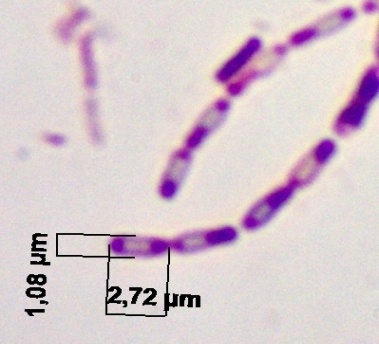                     d                                                              s               d       p                               Gambar 1.  Foto hasil cat Gram isolat ETK bakteri endofit tanaman terap                      dengan perbesaran 1000 x,     Keterangan : Etk:Endofit terap kode K,     d   :  Diameter satu  sel bakterip   :  Panjang  satu  sel bakteri,  s   :  Spora bakteriKarekteristik  Biokimia isolat bakteri endofit 	Uji  biokimia  bertujuan untuk mengetahui kemampuan isolat bakteri endofit dalam memberikan respon terhadap keberadaan zat atau senyawa tersebut. Uji biokimia pada penelitian ini meliputi uji TSIA (Triple Sugar Iron Agar), uji Simmon sitrat, uji hidrolisis urea, uji motilitas, uji karbohidrat (Glukosa, Sukrosa, Laktosa, Maltosa, Manosa), uji indol, uji katalase, uji hidrolisis pati, uji metil red, dan uji voges-proskauer. Hasil uji biokimia dapat dilihat pada Tabel 2Tabel 2 : Hasil uji biokimia  isolat bakteri endofit terap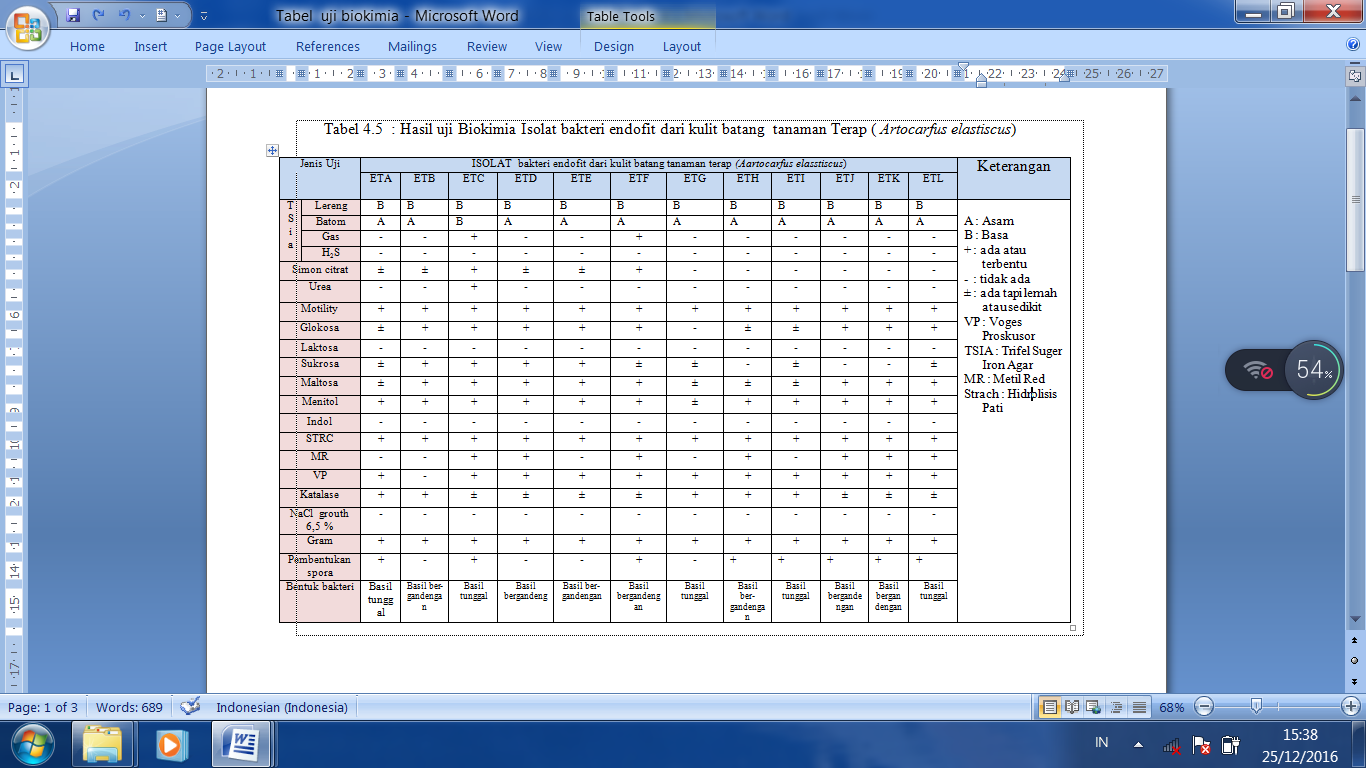 Keterangan  :A : Asam,  B: Basa, (+): Ada atau terbentuk  (-): Tidak ada (±): Ada tapi LemahStrac  : Hidrolisis Pati,  VP: voges-proskauer, TSIA: Triple Sugar Iron Agar, MR: Metil Red	Hasil uji fisiologi menunjukkan 12 isolat bakteri endofit berbentuk batang tunggal  atau bergandengan termasuk Gram positif,  sebagia besar membentuk spora, memiliki warna koloni putih agak krem. Hasil uji motilitas, maltosa, menitol,katalase, VP (voges-proskauer) dan uji hidrolisis pati  semua Isolat bakteri endofit kulit batang  tanaman terap  menunjukkan hasil positif, glukosa semua isolat positif kecuali pada isolat ETG. Semua isolat tidak enghasilkan enzim urease, tidak menghasilkan gas dan enzim triptonase.Analisis Molekuler 16S rRNA	Identifikasi spesies bakteri endofit secara molekuler dilakukan dengan beberapa tahapan yaitu isolasi/ ekstraksi DNA, Amplifikasi DNA dengan PCR, elektroforesis dan sekuensing. Ekstraksi DNA dilakukan dengan menggunakan DNAzol (Guanidium Isothiocyana), kemudian DNA yang diperoleh di simpan pada suhu -20oC. Hasil ekstraksi DNA dilanjutkan dengan Amplifikasi gen 16S rRNA dengan menggunakan Primer 63f dan 1387r. Proses PCR terdiri dari denaturasi pada suhu 94oC selama 30 detik, penempelan primer (annealing) pada suhu 55oC selama 30 detik dan ekstensi (extention) pada suhu 72oC selama 45 detik. Hasil Amplifikasi di elektroforesis pada gel agarosa yang diamati di bawah UV transiluminator. Elektroforesis dilakukan pada tegangan 100 V dan kuat arus 400 A selama 30 menit. Hasil penelitian  memperlihatkan adanya pita  DNA penyandi gen 16S rRNA  dengan ukuran ± 1324 bp setelah dibandingkan dengan DNA marker (100 bp DNA ladder) (Gambar 2).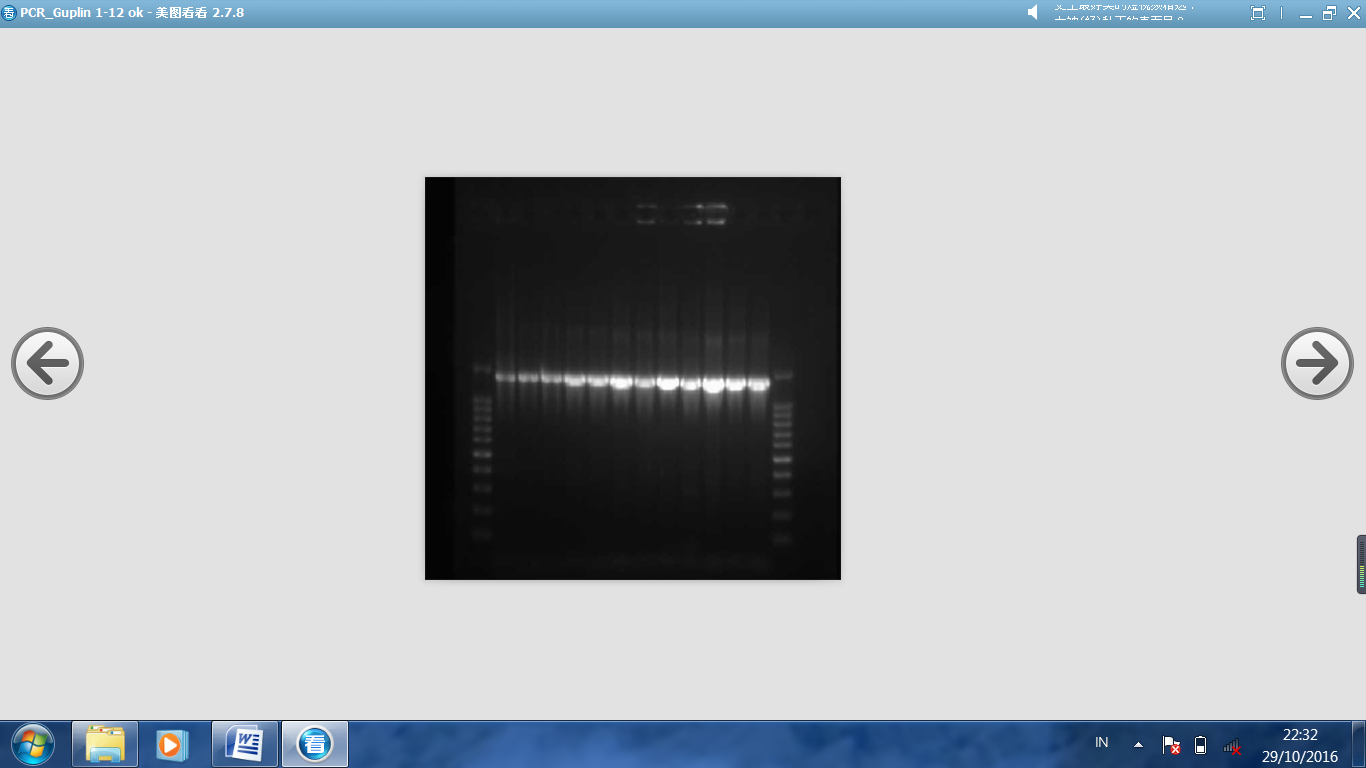             Gambar 2:   Hasil elektroforesis  amplifikasi 16S rRNA isolat bakteri endofit kulit batang tanaman terap (A. elasticus),   DNA marker  (100 bp DNA ladder (M).ETC(3 ),  ETD(4 ), ETE(5 ),  ETF(6 ), ETG ( 6), ETH( 7), ETI( 8), ETJ(10 ),  ETK(11 ),  ETL(12 ),Tabel 3:   Jarak evolusi antara bakteri endofit kulit batang tanaman terap dengan bakteri standard/rujukan yang diakses dari genbank	Gambar : Pohon filogenitik 12 isolat bakteri endofit tanaman terap.	Hasil sekuensing gen 16S rRNA diolah dengan menggunakan program BioEdit. Data hasil BioEdit tiap isolat dianalisis similaritasnya dengan data di GenBank. Data sekuen gen 16S rRNA dari isolat bakteri endofit kulit batang tanaman kemudian dibandingkan dengan beberapa data sekuen dari gen 16S rRNA (Gambar 3). Hasil perbandingan sekuensing ini kemudian divisualisasikan dalam bentuk pohon filogenetik berdasarkan jarak evolusi atau jarak genetik (Tabel 3) dengan menggunakan program MEGA 6 yang dapat menunjukkan    kekerabatan isolat sampel dengan sekuen yang diperoleh .		Berdasarkan 	Gambar 3 dan Tabel 3 ,  terkait hasil analisis filogenetik dengan menggunakan softwere MEGA 6 (Tamura  et al., 2013) untuk  12 Isolasi bakteri  endofit  dari kulit batang terap (A. elasticus) diperoleh dua klaster besar yaitu kelompok pertama didominasi oleh genus Bacillus dan Streptococus, sedangkan klaster kedua lebih dominan Clostridium  sp. dan Pseudomonas sp.		Duabelas  Isolat bakteri  endofit  kulit batang terap (A. elasticus) teridentifikasi ada tiga jenis bakteri  yaitu 	B.cereus, adalah isolat ETA, ETB, ETC, ETD, ETE, ETF, ETH, ETJ, ETK dan ETL tergolong Bacillus cereus.  Isolat  ETI tergolong Bacillus subtilis sedangkan ETG sebagai  Bacillus amyloliquefaciens karena berdasarkan dendogram pada gambar 3  menujunkkan isolat ETG terpisah dengan isolat yang lain dan jarak kemiripan urutan DNA dengan bakteri B. amyloliquefaciens adalah 0,143		Untuk isolat ET1 menurut pohon filogenetik  jarak kekerabatan dan distance terdekat adalah dengan bakteri Bacillus subtilis dengan   distance adalah 0,036 yang kalau di persentasekan tingkat kesamaan antara bakteri Bacillus subtilis dengan Isolat ETI adalah 99 % yang berarti Isolat ETI satu species dengan  Bacillus subtilis.		Pembuktian bahwa ETA, ETB, ETC, ETD, ETE, ETF, ETH,   ETJ, ETK dan ETL adalah dengan mencocokkan urutan DNA isolat tersebut dengan berbagai macam urutan DNA yang diperoleh dari Gen Bank, isolat pertama yang di cocokkan  adalah ETA ternyata jarak yang terdekat adalah 0,000 ditemukan pada bakteri B. cereus kemudian sisanya juga dicocokan  dengan berbagai jenis gen bakteri bacil dan jaraknya lebih dari 0,002  berarti mereka bukan satu species, kemudian dicocokkan  dengan ETA ternyata ETB, ETC, ETD, ETE, ETF, ETH, ETJ, ETK dan ETL memiliki nilai distance  0,000 yang berarti 100 %  dapat dinyatakan ke sepuluh isolat ini adalah satu species yakni species Bacillus cereus  (Tamura  et al., 2013)	B. cereus merupakan bakteri Gram positif, memiliki warna koloni putih agak krem dan berbentuk batang (bacil). Bakteri ini menghasilkan spora yang berbentuk elips, sporanya hanya terbentuk bila terdapat oksigen dilingkungan sekitar (aerob fakultatif). B. cereus termasuk salah satu organisme mesofilik yaitu dapat tumbuh pada suhu optimal 30o - 35 o C.  Bakteri yang dapat menghasilkan spora lebih tahan terhadap tekanan lingkungan yang ekstrim  karena metabolisme selnya terhenti atau  dormansi jika  berada pada lingkungan  yang buruk (Jenson dan Moir 2003).	B. subtilis diketahui dapat memproduksi tiga macam enzim protease, yaitu protease asam, netral dan alkali. Enzim protease netral yang berasal dari B.subtilis stabil pada pH 6,5 - 10 dan diinhibisi oleh etilen amin tetraasetat dengan pH optimum 7,2  - 7,6 B. subtilis telah banyak digunakan untuk kegiatan uji genetik dan biokimia dan selama beberapa dekade, bakteri ini dan dinyatakan sebagai bakteri endospora tergolong  Gram-positif  (Sonenshein et al.,  2001)	Hal ini sesuai dengan hasil pengamatan biokimia dan pengamatan hasil cat gram bakteri isolat ETG berbentuk batang dan tergolong bakteri gram positif  karena isolat ini berwarna ungu dan mempunyai panjang 1,55 µm dan lebar atau ketebalan 0,56 µm  dengan ukuran ini jelas isolat ETG  berbentuk  batang  dengan demikian sudah dapat di pastikan sebagai bakteri gram positif.Manfaat  Bakteri Endofit Bagi Tanaman Inang dan Bagi   Bakteri Isolat Klinik. 	Keberadaan bakteri endofit dalam  jaringan tanaman inang  sangat bermanfaat bagi tanaman inang dan bakteri itu sendiri. Bakteri endofit dalam jaringan tanaman hidup  dan melakukan metabolisme, dalam proses metabolisme bakteri endofit mendapatkan bahan baku  dari tanaman tanpa mengganggu proses metabolisme tanaman, sebaliknya hasil sampingan metabolisme    sangat bermanfaat bagi tanaman.				Lodewyckx et al., (2002) menyatakan bahwa beberapa bakteri endofit menghasilkan enzim deaminase asam 1-aminosiklopropane -1- karboksilik. Enzim tersebut berperan dalam pembentukan etilen pada tanaman. Etilen pada tanaman disintesa ketika tanaman menghadapi tekanan lingkungan, baik biotik maupun abiotik. Simbiosis endofit dengan tanaman mampu meningkatkan adaptasi tanaman terhadap lingkungan yang kurang menguntungkan. Kemampuan tanaman bertahan hidup pada tanah-tanah yang terkontaminasi logam berat adalah berkat adanya endofit yang memiliki kemampuan mendegradasi, mengeliminasi, atau menggunakan logam-logam tersebut dalam sistem metabolismenya (Aly., 2011). Pada kasus  tertentu keberadaan bakteri endofit juga mampu berperan sebagai ‘disease-suppressive soils’. Saat ini Bacillus mojavensis merupakan bakteri yang dipatenkan sebagai bakteri endofit yang mempunyai peran penting dalam melindungi tanaman dari serangan patogen penyebab penyakit sekaligus meningkatkan pertumbuhan tanaman dalam kondisi kering (drought tolerance) (Bacon dan Hinton, 2002). Prospek Mikroba Endofit kulit batang Terap Dalam  Penemuan Senyawa-Senyawa Bioaktif	Kim et al. (2002) melaporkan bahwa bakteri endofit Bacillus lentimorbus menghasilkan senyawa alphadan beta-glucosidase yang bersifat anti jamur sehingga mampu menghambat pertumbuhan patogen Botrytis cinerea. Bakteri tersebut juga digunakan untuk melindungi tanaman kentang dari infeksi Fusarium sambucinum , karena adanya senyawa volatile yang bersifat racun bagi jamur tersebut (Sadfi et al.,2001); Chérif et al., 2003). B. cereus yang umum ditemukan sebagai bakteri endofit pada kapas (Gossypium hirsutum), jagung manis (Zea mays), dan tanaman jeruk (Citrus spp.) ternyata mampu menghasilkan chitinase untuk mendegradasi dinding sel jamur patogen seperti F. sambucinum (Sadfi et al., 2001).	Bakteri endofit yang berhasil di isolasi dari  kulit batang terap teridentifikasi sebagai B. cereus dan B.subtilis mempunyai kemampuan menghambat pertumbuhan bakteri S.aureus. Kemampuan ini disebabkan karena bakteri mampu menghasilkan metabolit sekunder yang dapat menghambat pertumbuhan bakteri potegen ini..  Menurut Tan dan Zou (2000),  bakteri endofit dapat menghasilkan senyawa bioaktif yang karakternya mirip atau sama dengan senyawa yang diproduksi oleh tumbuhan inangnya.	S. aureus. dapat menyebabkan keracunan makanan, gejala keracunan biasanya cepat dan akut, tergantung pada daya tahan tubuh dan banyaknya toksin yang termakan. Jumlah toksin yang dapat menyebabkan keracunan adalah 1,0 μg/gr makanan. Gejala keracunan ditandai oleh rasa mual, muntah-muntah, dan diare yang hebat tanpa disertai demam (Jawetz et al., 2005).	Berdasarkan uji daya hambat 12 isolat bakteri endofit kulit batang terap (A. elasticus) memiliki kemampuan untuk menghambat pertumbuhan bakteri isolat klinik S. aureus, dengan kenyataan ini bakteri endofit dari hasil penelitian ini dapat dikembangkan untuk dijadikan sebagai senyawa antibakteri untuk mengobati berbagai jenis penyakit yang diakibatkan oleh bakteri S.aureus.Kesimpulan Berdasarkan hasil penelitin dan kajian literatur serta pembahasan  maka dapat di simpulkan bahwa .1. Dua belas Isolat bakteri endofit  kulit batang tanaman  terap (A. elasticus) mampu menghambat pertumbuhan bakteri isolat klinik  S. aureus. 2. Jenis bakteri endofit tanaman terap yang mampu menghambat pertumbuhan isolat klinik adalah Bacillus cereus, Bacillus subtilis  dan Bacillus amyloliquifaciens.3. Bakteri endofit  Bacillus cereus, Bacillus subtilis  pada kulit batang tanaman terap (A. elasticus) dapat dikembangkan sebagai  senyawa antibakteri untuk mengobati berbagai penyakit yang di timbulkan oleh bakteri isolat klinik S. aureus. 4.  Bakteri endofit   B. subtilis   pada tanaman terap (A. elasticus) memiliki daya hambat yang paling tinggiang paling tinggiDAFTAR PUSTAKA .Aly A. H., A. Debbab, and P. Proksch. 2011. Fungal endophytes: unique plantinhabitants with great promises. Appl Microbiol Biotechnol. 90:1829–1845 Backman PA, Sikora RA. 2008. Endophytes: an emerging tool for biological control. Biol Control. 46(1):1-3. doi:10.1016/j.bio control.2008.03.009Chirife, J., Herszage, L., Joseph, A, & Kohn, E. S., 1983, In Vitro Study of Bacterial Growth Inhibition in Concentrated Sugar Solutions: Microbiological Basis for the Use of Sugar in Treating Infected Wounds, Journal Antimicrobial Agent and Chemotherapy, 766-773.Hakim , A.  dan Jufri, A. W., 2011. Aktifitas Anti Malaria dan Analisis Metabolit Sekunder Kayu dan Kulit Batang Artocarpus odoratissimus blanco. Fakultas Keguruan dan Ilmu Pendidikan Jurusan FMIPA: Universitas MataramHeyne, K.,1987.Tumbuhan Berguna Indonesia.Badan Litbang Kehutan Jakarta		Jawetz M; Adelberg’s. 2005. Mikrobiologi Kedokteran  edisi 23. Alih Bahasa:  Huriwati Hartanto dkk. Jakarta, Penerbit Buku Kedokteran ECG.Jenson I, Moir CJ (2003) Bacillus cereus and other Bacillus species. Ch 14 In: Hocking AD (ed) Foodborne microorganisms of public health significance. 6th ed, Australian Institute of Food Science and Technology (NSW Branch), Sydney, p. 445–478.Khan, M.R., Omaloso,A.D.,Kihara, M.,(2003) antibacterial activity of Artocarfus heterophlus, Fitoterapia 74,501-505Kim, K. J. A.; Y. J. Yang, and J. Kim. 2002. Production of alpha-glucosidase inhibitor by beta-glucosidase inhibitor producing Bacillus lentimorbus B-6. Journal of Microbiology and Biotechnology 12: 895-900.Lodewyckx, C . J. Vangronsveld, F. Porteous, E. R.B. Moore, S. Taghavi, M.Mezgeay, and D. van der Lelie. 2002. EndophyticBacteria and Their Potential Applications.Madigan, MT., Martinko, JM. And Parker, J.(1999) Biology of Microorgansm Eight Edition Prentice Hall Intemational, Inc.New York, San Francisco, Boston USAMarchsi JR,Soto T, Waighmant AJ. Fry,JC, Hion SJ,Wade Wage. 1998. Design and evaluation of useful bacterium-specefic PCR primer that amplify genes coding for bacterial 16S rRNA. Appl Environ.Mikrobial 64:795-5Resti Z, Habazar T, Putra DP, Nasrun. 2013. Skrining Dan Identifikasi Isolat Bakteri Endofit Untuk Mengendalikan Penyakit Hawar Daun Bakteri Pada Bawang Merah.  J. HPT Tropika. ISSN 1411-7525. Vol. 13, No. 2: 167 –178..Sadfi, N.; M. Cheri; I. Fliss; A. Boudabbous, and H. Antoun. 2001. Evaluation of bacterial isolates from salty soils and Bacillus  thuringiensis strains for the biocontrol of Fusarium dry rot of potato tubers. Journal of Plant Pathology 83: 101-118.Strobel, G.A. 2002. Microbial gifts from rain forests. Can. J. Plant Pathol., 24: 14-20Sonnenschein AL, Losick R, Hoch JA (1993) Bacillus subtilis and Others Gram-Positive Bacteria: Biochemistry, Physiology and Molecular Genetics. AmericanSociety for Microbiology, Washington, DCSusanto, D. Sudrajat dan R. Ruga. 2012. Studi kandungan bahan aktif tumbuhan meranti merah (Shorea leprosula Miq) sebagai sumber senyawa antibakteri. Mulawarmnan Scientifie 11(2): 181-190Tan, R.X., and W.X. Zou. 2001. Endophytes : a rich source of functional metabolites. Nat. Prod. Rep. 18: 448-459.Tamura K., Stecher G., Peterson D., Filipski A., and Kumar S. (2013). MEGA6: Molecular Evolutionary Genetics Analysis version 6.0. Molecular Biology and Evolution 30: 2725-2729. NoKodeIsolat Rata-rata  luas Zona hambat  untuk tiga kali ulangan (mm)Rata-rata  luas Zona hambat  untuk tiga kali ulangan (mm)Rata-rata  luas Zona hambat  untuk tiga kali ulangan (mm)NoKodeIsolat Bakteri Uji(S. aureus)Kontrol  (+ )CyprofloxacinKontrol  ( –)Aquades1ETA16,3339.33-2ETB14,1639,33-3ETC14,8339,33-4ETD14,5039,33-5ETE14,8338,33-6ETF14,8338,33-7ETG16,8338,33-8ETH15,3328,33-9ETI17,3339,00-10ETJ15,6639,00-11ETK15,3339,00-12ETL15,8339,00-No Isolat bakteri endofitJarak EvolusiBakteri Referensi/kekerabatan 1ETA0,000Bacillus cereus  Jl.2ETB0,000Bacillus cereus  Jl.3ETC0,000Bacillus cereus  Jl.  4ETD0,000Bacillus cereus  Jl.5ETE0,000Bacillus cereus  Jl.6ETF0,000Bacillus cereus  Jl.7ETH0,000Bacillus cereus  Jl.8ETJ0,000Bacillus cereus  Jl.9ETK0,000Bacillus cereus  Jl.10ETL0,000 Bacillus cereus  Jl.11ETI0,034Basillus subtilis  PanD3712ETG0,143Bacillus amyloliquefaciensDQ993675